Проект закона Камчатского края внесен временно исполняющим обязанности Губернатора Камчатского края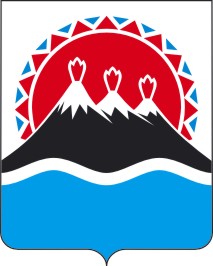 Законкамчатского края
О внесении изменений в Закон Камчатского края "О мерах социальной поддержки отдельных категорий граждан в период получения ими образования в государственных и муниципальных образовательных организациях в Камчатском крае"Принят Законодательным Собранием Камчатского края"___ " _____________________ 2020 годаСтатья 1Внести в Закон Камчатского края от 12.02.2014 № 390 "О мерах социальной поддержки отдельных категорий граждан в период получения ими образования в государственных и муниципальных образовательных организациях в Камчатском крае" (с изменениями от 23.09.2014 № 514, от 10.03.2015 № 593, от 15.11.2016 № 7, от 07.12.2016 № 36, от 24.12.2018 № 294) следующие изменения:1) статью 3 изложить в следующей редакции:"Статья 3. Категории граждан, которым предоставляются меры социальной поддержки в период получения ими образования в государственных и муниципальных образовательных организацияхМеры социальной поддержки в период получения образования в государственных и муниципальных образовательных организациях предоставляются следующим категориям граждан, проживающих на территории Камчатского края:1) обучающимся по образовательным программам начального общего образования;2) обучающимся из семей, которым присвоен статус многодетной семьи в соответствии с Законом Камчатского края от 16.12.2009 № 352 "О мерах социальной поддержки многодетных семей в Камчатском крае" (далее – многодетные семьи);3) обучающимся из семей, в которых среднедушевой доход ниже величины прожиточного минимума, установленного в Камчатском крае (далее – малоимущие семьи);4) обучающимся из числа коренных малочисленных народов Севера, Сибири и Дальнего Востока (далее – коренные малочисленные народы) и из семей, в которых единственный родитель или хотя бы один из родителей относится к коренным малочисленным народам (далее – семьи коренных малочисленных народов);5) обучающимся, являющимся детьми-сиротами и детьми, оставшимися без попечения родителей, лицами из числа детей-сирот и детей, оставшихся без попечения родителей, а также лицами, потерявшими в период обучения обоих родителей или единственного родителя;6) обучающимся с ограниченными возможностями здоровья, в том числе инвалидам;7) обучающимся, нуждающимся в длительном лечении;8) обучающимся из числа беженцев и вынужденных переселенцев;9) обучающимся государственных профессиональных образовательных организаций по программам подготовки квалифицированных рабочих, служащих, по программам профессиональной подготовки, по профессиям рабочих, должностям служащих, не относящимся к категориям граждан, указанным в пунктах 2 – 8 настоящей статьи.";2) дополнить статьей 31 следующего содержания:"Статья 31. Меры социальной поддержки обучающихся по образовательным программам начального общего образования1. Обучающимся по образовательным программам начального общего образования в государственных и муниципальных общеобразовательных организациях предоставляется социальная поддержка в виде обеспечения один раз в день бесплатным горячим питанием, предусматривающим наличие горячего блюда, не считая горячего напитка.2. Обучающимся по образовательным программам начального общего образования в государственных и муниципальных общеобразовательных организациях, относящимся к категориям граждан, указанным в пунктах 2 – 8 статьи 3 настоящего Закона, предоставляются также иные меры социальной поддержки, предусмотренные настоящим Законом.". 3) в статье 4:а) пункт 1 изложить в следующей редакции:"1) в период получения ими общего образования по образовательным программам начального общего образования в государственных и муниципальных общеобразовательных организациях предоставляется социальная поддержка в виде:а) обеспечения бесплатным одноразовым питанием обучающихся, не посещающих группу продленного дня;б) обеспечения бесплатным двухразовым питанием обучающихся, посещающих группу продленного дня;";б) дополнить пунктом 11 следующего содержания:"11) в период получения ими общего образования по образовательным программам основного общего и среднего общего образования в государственных и муниципальных общеобразовательных организациях предоставляется социальная поддержка в виде:а) обеспечения бесплатным двухразовым питанием обучающихся, не посещающих группу продленного дня;б) обеспечения бесплатным трехразовым питанием обучающихся, посещающих группу продленного дня;";4) в статье 5:а) пункт 1 изложить в следующей редакции:"1) в период получения ими общего образования по образовательным программам начального общего образования в государственных и муниципальных общеобразовательных организациях предоставляется социальная поддержка в виде:а) обеспечения бесплатным одноразовым питанием обучающихся, не посещающих группу продленного дня;б) обеспечения бесплатным двухразовым питанием обучающихся, посещающих группу продленного дня;";б) дополнить пунктами 11 и 12 следующего содержания:"11) в период получения ими общего образования по образовательным программам основного общего и среднего общего образования в государственных и муниципальных общеобразовательных организациях предоставляется социальная поддержка в виде:а) обеспечения бесплатным двухразовым питанием обучающихся, не посещающих группу продленного дня;б) обеспечения бесплатным трехразовым питанием обучающихся, посещающих группу продленного дня;12) в период получения ими общего образования в государственных и муниципальных общеобразовательных организациях предоставляется социальная поддержка в виде частичной компенсации фактических расходов на приобретение одежды обучающихся и школьно-письменных принадлежностей в размере 2500 рублей;";5) в статье 6:а) пункт 1 изложить в следующей редакции:"1) в период получения ими общего образования по образовательным программам начального общего образования в государственных и муниципальных общеобразовательных организациях предоставляется социальная поддержка в виде:а) обеспечения бесплатным одноразовым питанием обучающихся, не посещающих группу продленного дня;б) обеспечения бесплатным двухразовым питанием обучающихся, посещающих группу продленного дня;";б) дополнить пунктами 11 и 12 следующего содержания:"11) в период получения ими общего образования по образовательным программам основного общего и среднего общего образования в государственных и муниципальных общеобразовательных организациях предоставляется социальная поддержка в виде:а) обеспечения бесплатным двухразовым питанием обучающихся, не посещающих группу продленного дня;б) обеспечения бесплатным трехразовым питанием обучающихся, посещающих группу продленного дня;12) в период получения ими общего образования в государственных и муниципальных общеобразовательных организациях предоставляется социальная поддержка в виде частичной компенсации фактических расходов на приобретение одежды обучающихся и школьно-письменных принадлежностей в размере 2500 рублей;";6) в части 1 статьи 8:а) пункт 2 изложить в следующей редакции:"2) в период получения ими общего образования по образовательным программам начального общего образования в государственных и муниципальных общеобразовательных организациях, не проживающим в государственных общеобразовательных организациях для обучающихся с ограниченными возможностями здоровья, предоставляется социальная поддержка в виде:а) обеспечения бесплатным одноразовым питанием обучающихся, не посещающих группу продленного дня;б) обеспечения бесплатным двухразовым питанием обучающихся, посещающих группу продленного дня;";б) дополнить пунктами 21 и 22 следующего содержания:"21) в период получения ими общего образования по образовательным программам основного общего и среднего общего образования в государственных и муниципальных общеобразовательных организациях, не проживающим в государственных общеобразовательных организациях для обучающихся с ограниченными возможностями здоровья, предоставляется социальная поддержка в виде:а) обеспечения бесплатным двухразовым питанием обучающихся, не посещающих группу продленного дня;б) обеспечения бесплатным трехразовым питанием обучающихся, посещающих группу продленного дня;22) в период получения ими общего образования в государственных и муниципальных общеобразовательных организациях, не проживающим в государственных общеобразовательных организациях для обучающихся с ограниченными возможностями здоровья, предоставляется социальная поддержка в виде частичной компенсации фактических расходов на приобретение одежды обучающихся и школьно-письменных принадлежностей в размере 2500 рублей.";7) в статье 10:а) пункт 1 изложить в следующей редакции:"1) в период получения ими общего образования по образовательным программам начального общего образования в государственных и муниципальных общеобразовательных организациях предоставляется социальная поддержка в виде:а) обеспечения бесплатным одноразовым питанием обучающихся, не посещающих группу продленного дня;б) обеспечения бесплатным двухразовым питанием обучающихся, посещающих группу продленного дня;";б) дополнить пунктами 11 и 12 следующего содержания:"11) в период получения ими общего образования по образовательным программам основного общего и среднего общего образования в государственных и муниципальных общеобразовательных организациях предоставляется социальная поддержка в виде:а) обеспечения бесплатным двухразовым питанием обучающихся, не посещающих группу продленного дня;б) обеспечения бесплатным трехразовым питанием обучающихся, посещающих группу продленного дня;12) в период получения ими общего образования в государственных и муниципальных общеобразовательных организациях предоставляется социальная поддержка в виде частичной компенсации фактических расходов на приобретение одежды обучающихся и школьно-письменных принадлежностей в размере 2500 рублей;":8) в статье 11:а) в наименовании слова "пунктах 1 – 7" заменить словами "пунктах "2 – 8";б) в абзаце первом слова "пунктах 1 – 7" заменить словами "пунктах "2 – 8".Статья 2Настоящий Закон вступает в силу через 10 дней после дня его официального опубликования и распространяется на правоотношения, возникающие с 1 сентября 2020 года. Временно исполняющий обязанностиГубернатора Камчатского края				  	   В.В. СолодовПояснительная запискак проекту закона Камчатского края "О внесении изменений в Закон Камчатского края "О мерах социальной поддержки отдельных категорий граждан в период получения ими образования в государственных и муниципальных образовательных организациях в Камчатском крае"Настоящий законопроект разработан в соответствии с Федеральным законом от 01.03.2020 № 47-ФЗ "О внесении изменений в Федеральный закон "О качестве и безопасности пищевых продуктов" и статью 37 Федерального закона "Об образовании в Российской Федерации" (далее – Федеральный закон от 01.03.2020 № 47-ФЗ) и предусматривает введение в Камчатском крае с 1 сентября 2020 года бесплатного горячего питания для обучающихся по образовательным программам начального общего образования в государственных и муниципальных общеобразовательных организациях в Камчатском крае.В целях реализации Федерального закона от 01.03.2020 № 47-ФЗ введена отдельная категория граждан, получающих меры социальной поддержки обучающиеся по образовательным программам начального общего образования. С учетом вводимой меры поддержки настоящий проект закона Камчатского края предусматривает корректировку ранее предусмотренных мер по обеспечению бесплатным питанием для отдельных категорий граждан, обучающихся в государственных и муниципальных общеобразовательных организациях в Камчатском крае.Финансово-экономическое обоснованиек проекту закона Камчатского края "О внесении изменений в Закон Камчатского края "О мерах социальной поддержки отдельных категорий граждан в период получения ими образования в государственных и муниципальных образовательных организациях в Камчатском крае"В связи с принятием закона Камчатского края "О внесении изменений в Закон Камчатского края "О мерах социальной поддержки отдельных категорий граждан в период получения ими образования в государственных и муниципальных образовательных организациях в Камчатском крае" для реализации  мероприятий по организации бесплатного горячего питания обучающихся, получающих начальное общее образование в государственных и муниципальных образовательных организациях, из краевого бюджета на 2020 год потребуется дополнительный объем средств в сумме 40 231,1 тыс. рублей.Вместе с тем, с 2021 года Камчатскому краю в случае выполнения условий для организации горячего питания обучающихся в государственных и муниципальных образовательных организациях в соответствии с санитарно- гигиеническими требованиями будет предоставлена субсидия из федерального бюджета на указанные цели в соответствии со статьей 37 Федерального закона от 29.12.2012 № 273-ФЗ "Об образовании в Российской Федерации".Переченьзаконов и иных нормативных правовых актов Камчатского края, подлежащих разработке и принятию в целях реализации закона Камчатского края "О внесении изменений в Закон Камчатского края "О мерах социальной поддержки отдельных категорий граждан в период получения ими образования в государственных и муниципальных образовательных организациях в Камчатском крае", признанию утратившими силу, приостановлению, изменениюВ связи с принятием закона Камчатского края "О внесении изменений в Закон Камчатского края "О мерах социальной поддержки отдельных категорий граждан в период получения ими образования в государственных и муниципальных образовательных организациях в Камчатском крае" потребуется внесение изменений в:1) Закон Камчатского края от 16.12.2009 № 374 "О наделении органов местного самоуправления муниципальных образований в Камчатском крае государственными полномочиями камчатского края по предоставлению мер социальной поддержки отдельным категориям граждан в период получения ими образования в муниципальных общеобразовательных организациях в Камчатском крае";2) постановление Правительства Камчатского края от 18.04.2014 № 183-П "Об утверждении Порядка предоставления мер социальной поддержки отдельным категориям граждан в период получения ими образования в государственных и муниципальных образовательных организациях в Камчатском крае".